Summer workYear 10 Biology (Y9 student going to Y10) Term 1  This workbook contains exam questions, checklist, success criteria and condensed notes on topics 1- 4Preparing for the Exams in BiologyFind the Cambridge Syllabus that was given to you at the beginning of the year. Write a note or draw a diagram to illustrate (answer) every single syllabus point.  Use your text book and exercise book to help you. Include examples of how to answer questions;When you have finished the notes use them to make a second draft.  It is important not to just copy the text book – think hard about what it means and put it into your own words.Now your notes are in your own words make one last version – challenge yourself to write the shortest sentences and turn most of it into diagrams.Using other revision books is no substitute for writing your own notes – it is the act of writing in your own words and diagrams that synthesises and embeds the knowledge, as well as confirming to you that you really do understand it.  More importantly – if you can’t write a short note it tells you that you don’t really understand it yet!At the end of each set of notes for a topic do practice questions.  There are unused exam questions in the text book at the end of each chapter, and in the Biology Workbook.  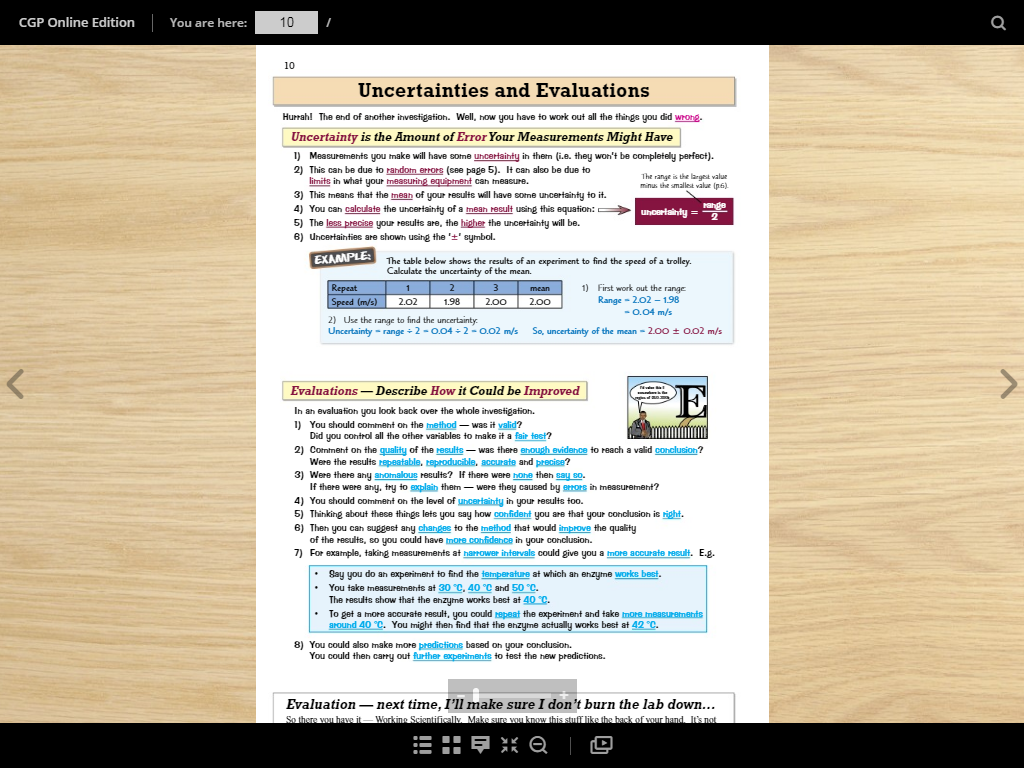 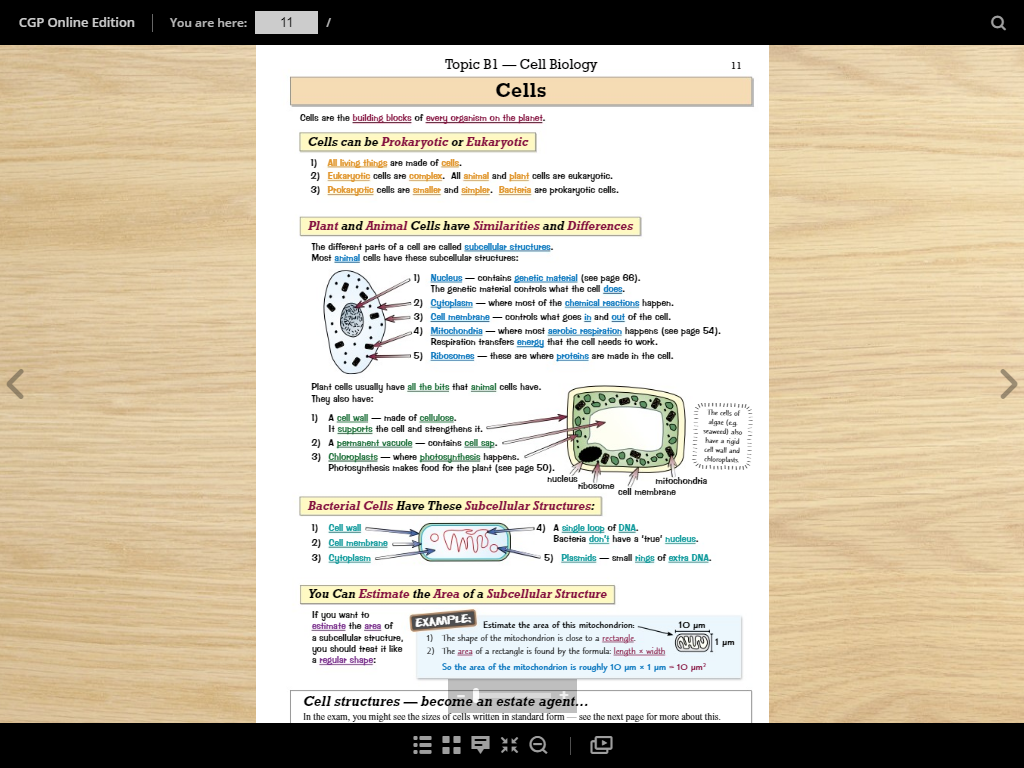 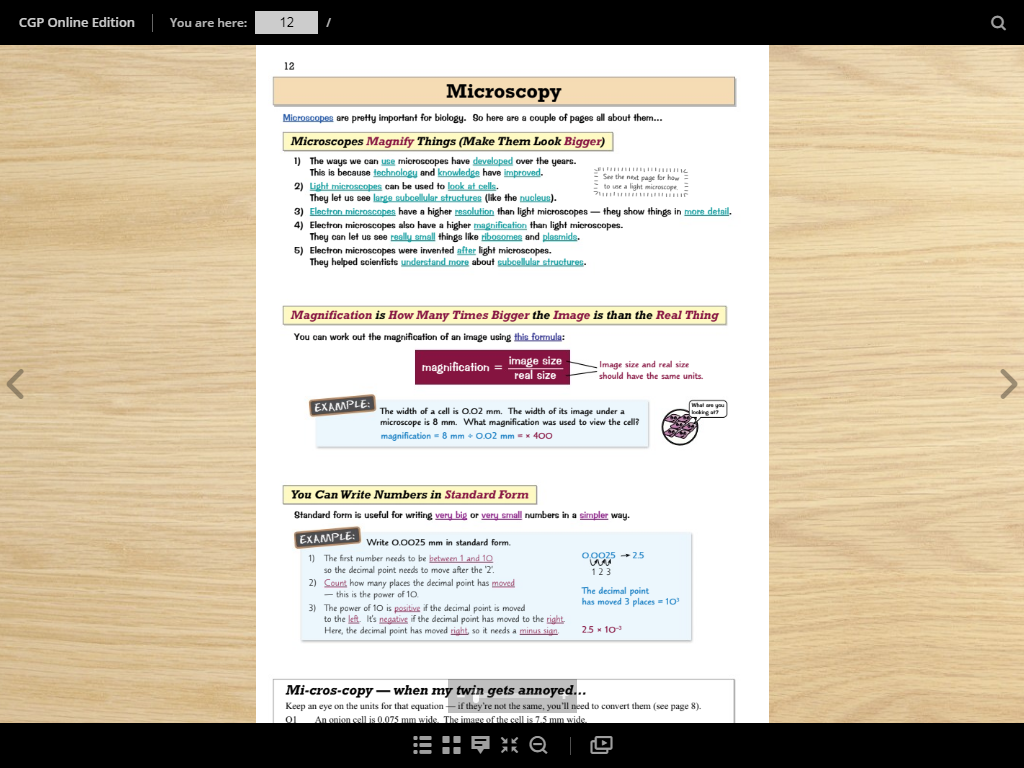 Classification of living organisms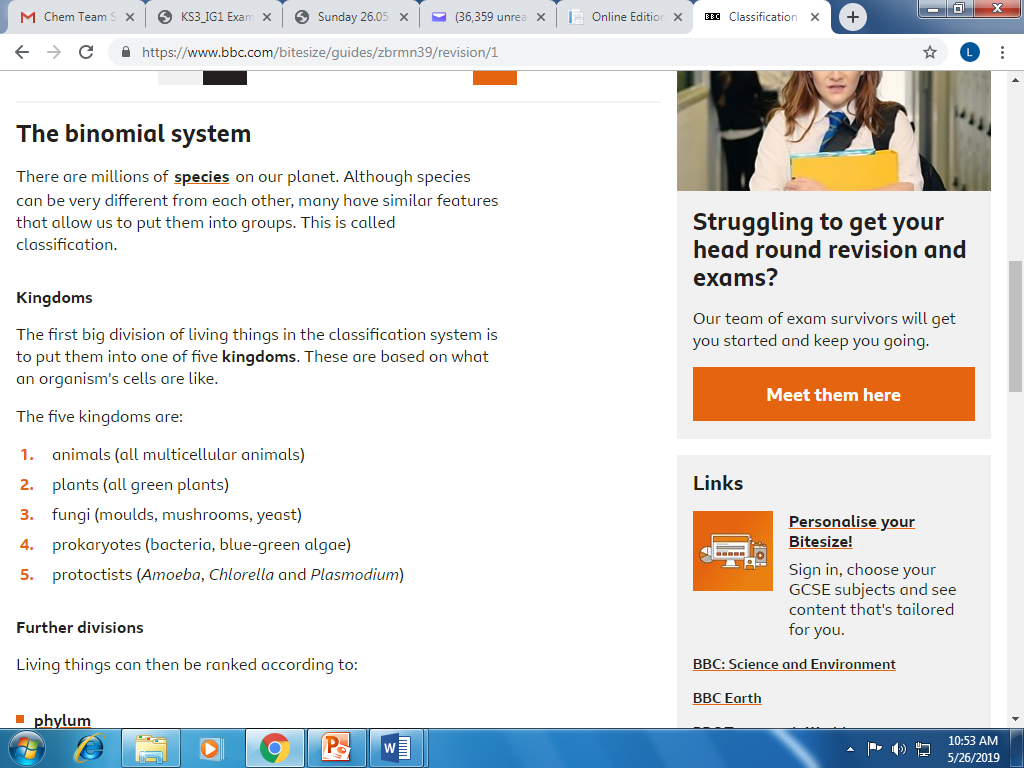 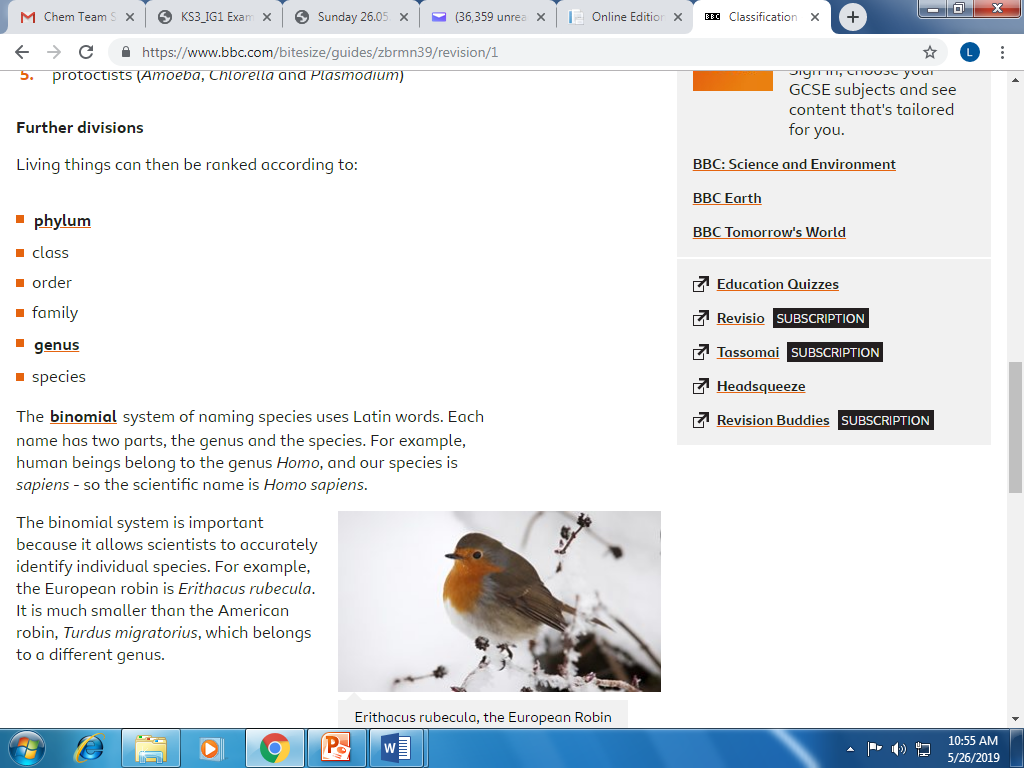 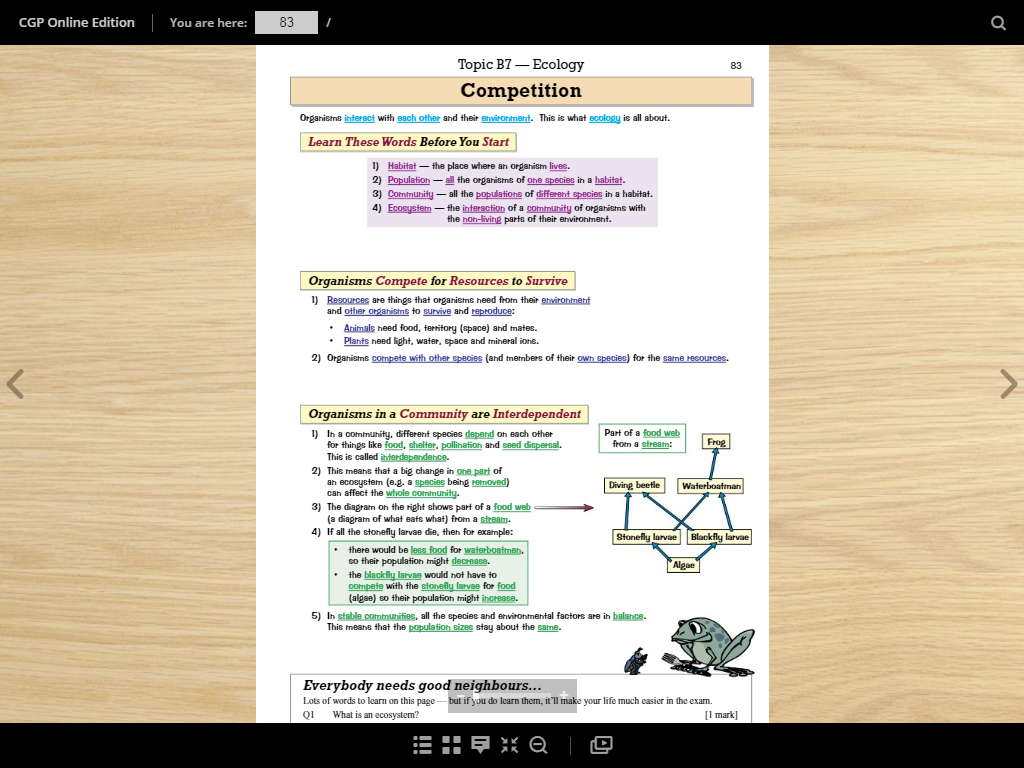 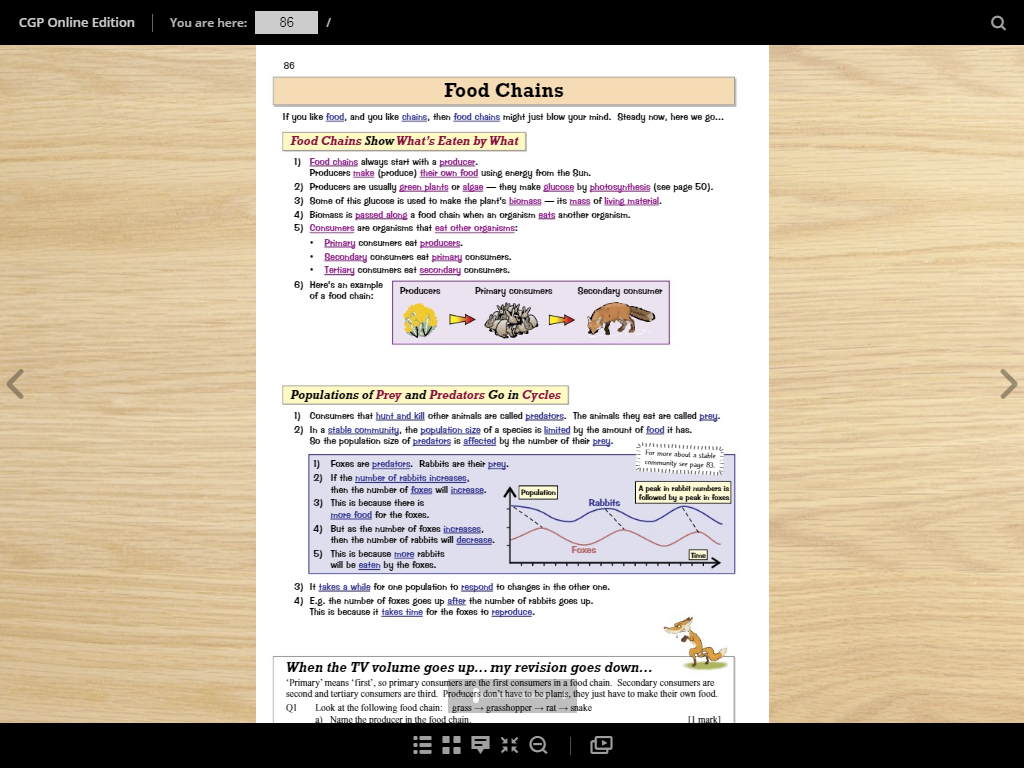 Nitrogen cycle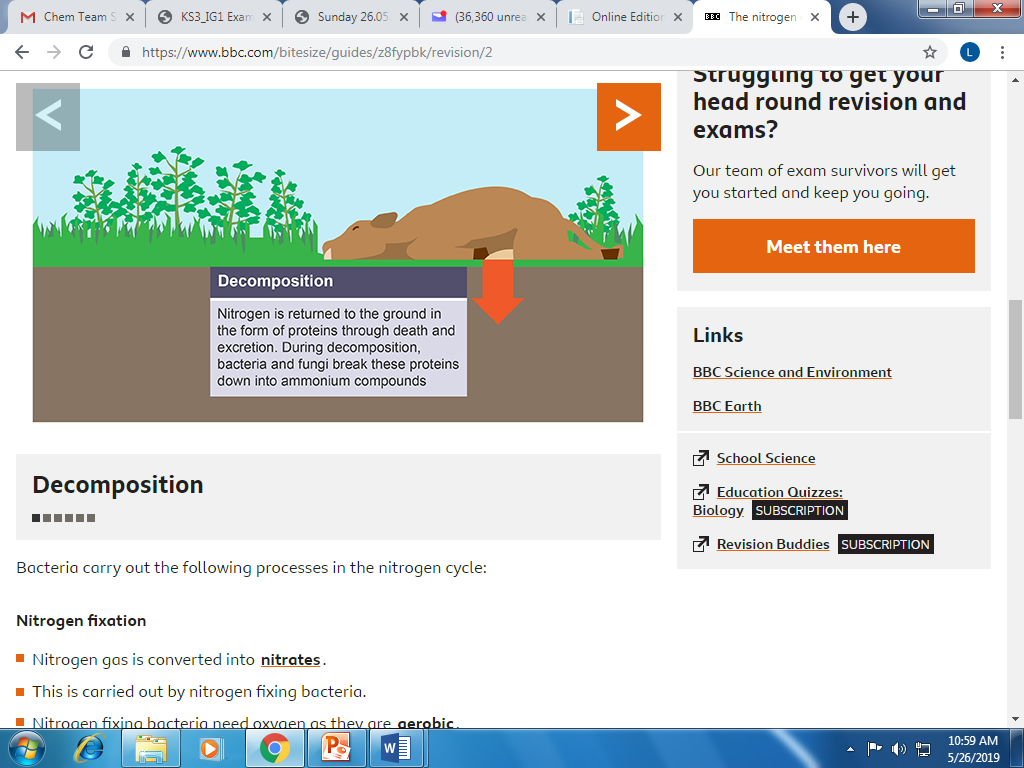 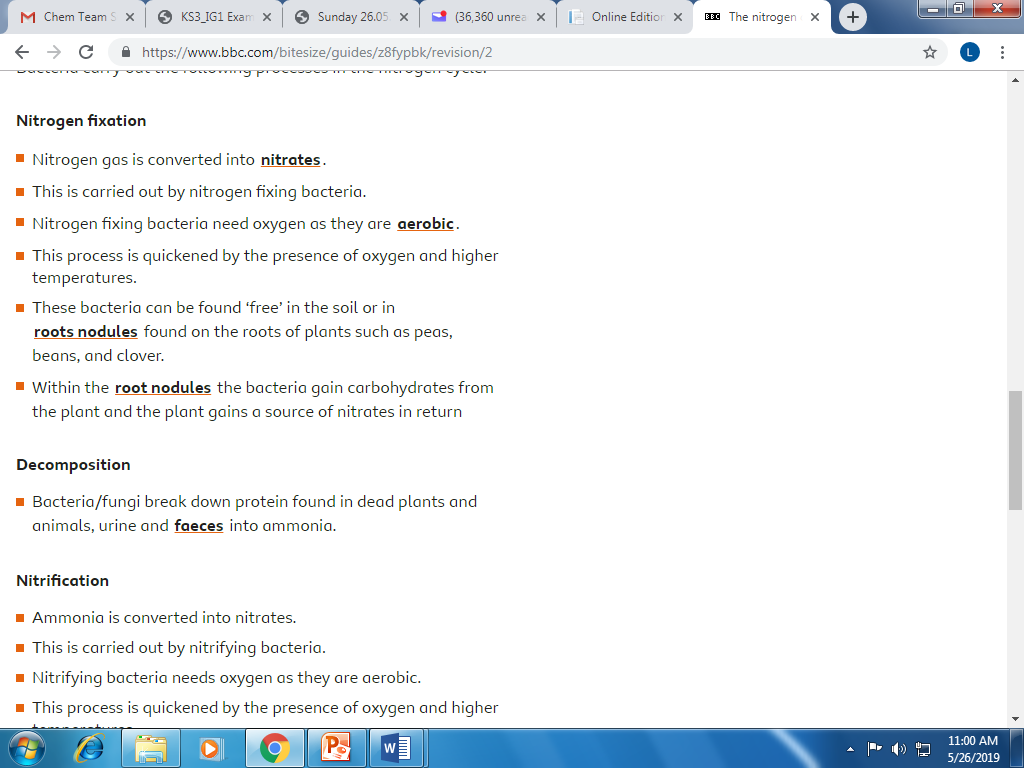 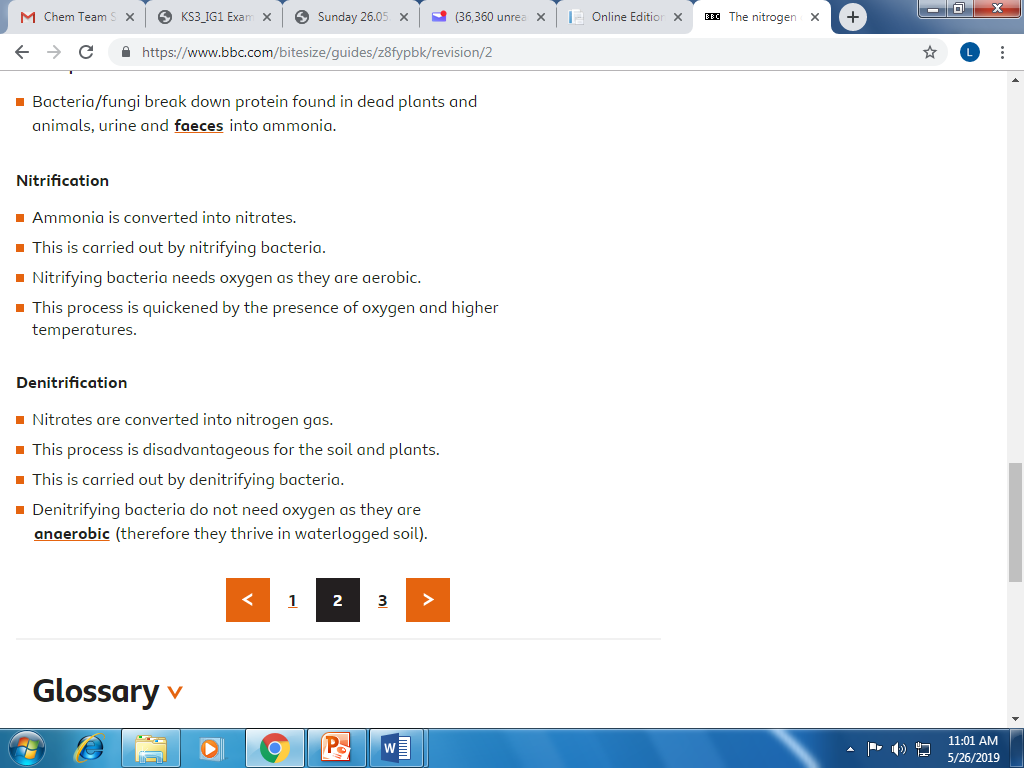 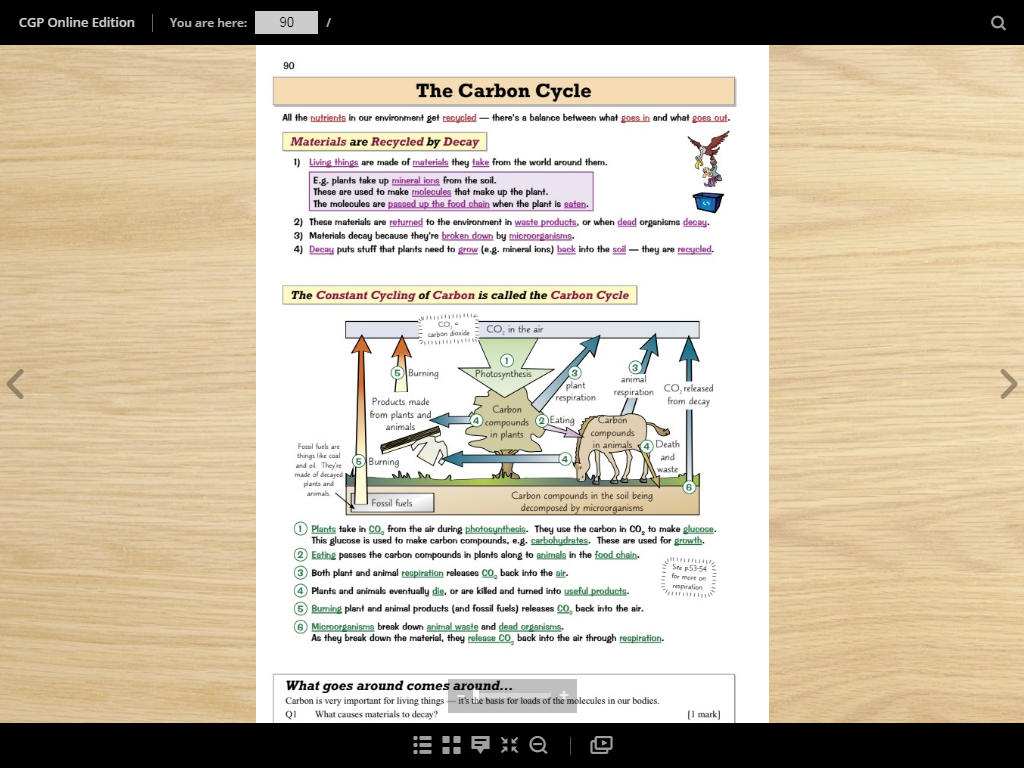 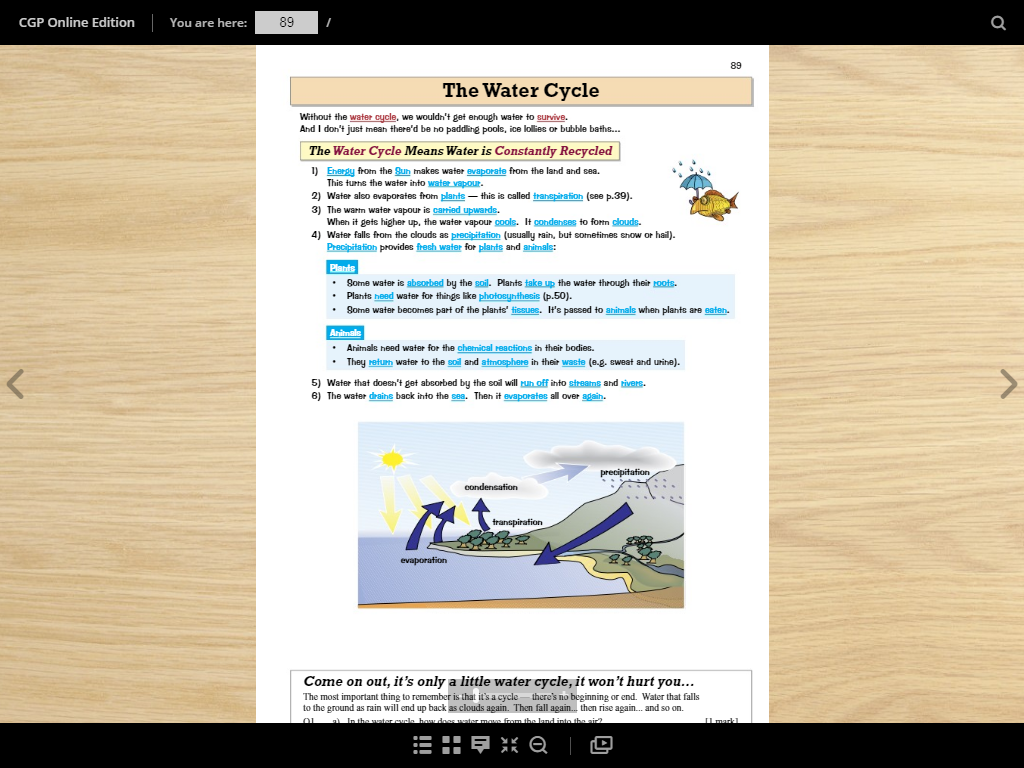 CellsQ1.Figure 1 shows an animal cell and a bacterial cell.Figure 1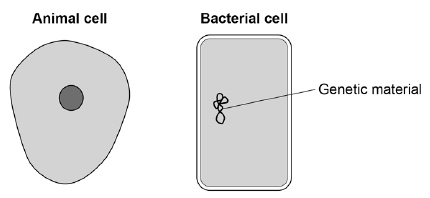 (a)     Compare the structure of the cells in Figure 1.Complete the sentences.Choose the answers from the box.Only the animal cell contains a _________________________________________ .Only the bacterial cell contains a _______________________________________ .(2)Figure 2 shows a section through a leaf.Figure 2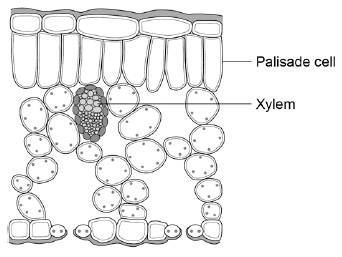 (b)     The function of palisade cells is to photosynthesise.Describe one way palisade cells are adapted to carry out their function.______________________________________________________________________________________________________________________________________(1)(c)     Complete Table 1 to show whether each structure is a tissue, an organ or an organ system.Tick one box for each structure.(2)A student observed palisade cells using a microscope.The microscope had four objective lenses, each with a different magnification.(d)     Which objective lens should the student use first?Tick one box.Give a reason for your answer.Reason _______________________________________________________________________________________________________________________________(2)The student measured the width of 5 different palisade cells at a total magnification of ×400(e)     Eyepiece lenses are usually ×5 or ×10 magnification.What combination of eyepiece and objective lenses would give a total magnification of ×400?Eyepiece lens ____________________Objective lens ____________________(1)(f)      Table 2 shows the student’s results.(f)      Calculate the mean width of the palisade cell images.______________________________________________________________________________________________________________________________________Mean width = ____________________ mm(1)(g)     Calculate the real width of a palisade cell.Use the mean width you calculated in part (f).Use the equation: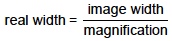 ______________________________________________________________________________________________________________________________________Real width = ____________________ mm(2)(Total 11 marks)ClassificationQ1.All living organisms are classified into groups.Table 1 shows the classification of one species of wheat.Table 1(a)  What is the binomial name for the wheat in Table 1?Tick one box.(1)Modern classification systems compare the similarity between the DNA of organisms.The more similar the DNA code, the more closely the organisms are related.Table 2 shows DNA codes in five different organisms.Table 2(b)  Complete the final column of Table 2 for Pig and for Wheat.(1)(c)  Which organism in Table 2 appears to be most closely related to humans?___________________________________________________________________(1)(d)  Give one reason why conclusions about the similarities between organisms should not be made using only the DNA codes in Table 2.______________________________________________________________________________________________________________________________________(1)EcologyQ1.Every year scientists have recorded the date when migrating birds arrived at summer breeding grounds in the UK.The records show that for every 1 °C increase in mean global temperature, the birds arrived one day earlier.(a)  What will the birds be competing for when they arrive at their UK breeding grounds?Tick two boxes.(2)(b)  Birds that arrive early might survive better than birds that arrive later.Suggest one reason why.______________________________________________________________________________________________________________________________________(1)(c)  Global temperatures are increasing every year.This is because of an increase of greenhouse gases in the atmosphere.Name one greenhouse gas.___________________________________________________________________(1)(d)  Global warming affects the migration of animals.Give one other effect of global warming.______________________________________________________________________________________________________________________________________(1)(e)  Which two human activities cause global warming?Tick two boxes.(2)(f)  Which gas in the atmosphere causes acid rain?Tick one box.(1)(Total 8 marks)Nutrient cyclesQ1.The figure below shows the carbon cycle.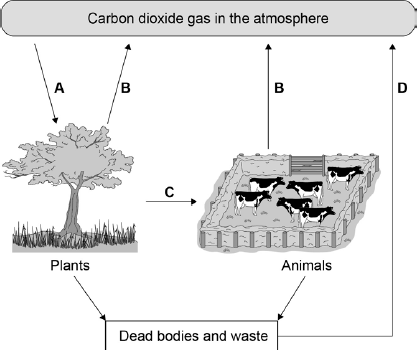 Use the information from the figure above to answer the questions.(a)     In process A, carbon dioxide in the atmosphere is taken into plants.What is process A?Tick one box.(1)(b)     In process B, carbon dioxide is released from plants and animals into the atmosphere.What is process B?Tick one box.(1)(c)     In which process is carbon passed from one organism to another?Tick one box.(1)(d)     What will happen to the concentration of carbon dioxide in the atmosphere if lots of trees are cut down?______________________________________________________________________________________________________________________________________(1)(e)     Greenhouse gases cause global warming.Carbon dioxide is a greenhouse gas.Name two other greenhouse gases.1. _________________________________________________________________2. _________________________________________________________________(2)(f)     When living organisms die the dead material decays and is broken down.The process of decay returns carbon dioxide to the atmosphere.What type of organism causes decay?___________________________________________________________________(1)(Total 7 marks)More C- cyclesQ1.This question is about carbon.The graph shows the mass of carbon added to and removed from the atmosphere each year.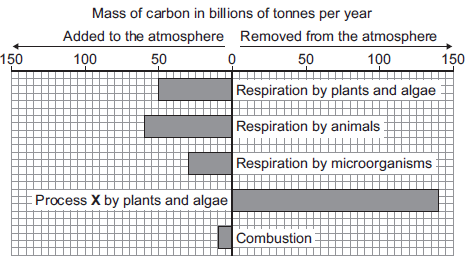 (a)     Name process X.___________________________________________________________________(1)(b)     (i)      Calculate the mass of carbon added to the atmosphere by respiration per year.Answer = ____________________ billion tonnes(1)(ii)     Some scientists are concerned that the mass of carbon in the atmosphere is changing.How does the data in the graph support this idea?____________________________________________________________________________________________________________________________(1)(Total 3 marks)Q2.In this question you will be assessed on using good English, organising information clearly and using specialist terms where appropriate.The diagram shows part of the carbon cycle.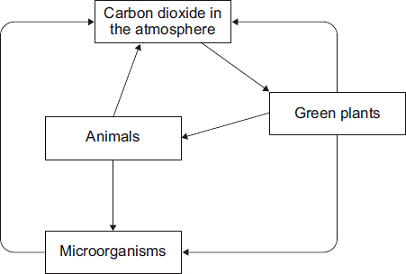 Describe how living things are involved in the constant cycling of carbon._______________________________________________________________________________________________________________________________________________________________________________________________________________________________________________________________________________________________________________________________________________________________________________________________________________________________________________________________________________________________________________________________________________________________________________________________________________________________________________________________________________________________________________________________________________________________________________________________________________________________________________________________________________________________________________________________________________________________________________________________________________________________________________________________________________________________________________________________________________________________________________________________________________________________________________________(Total 6 marks)Nitrogen cycleOnline learning:Access these web pages or any other relevant websites e.g. YouTube etc.https://study.com/academy/practice/quiz-worksheet-steps-of-the-nitrogen-cycle.htmlwww.marion.kyschools.us/userfiles/89/nitrogen%20cycle%20w%20questions.docxhttps://study.com/academy/practice/quiz-worksheet-steps-of-the-nitrogen-cycle.htmlhttps://studylib.net/doc/7323032/nitrogen-cycle-questions1Characteristics and Classification of living organisms.2Size of specimens3Energy flow and ecosystems4Nutrient cyclescell membranecell wallchloroplastcytoplasmnucleusTable 1Table 1Table 1Table 1StructureTissueOrganOrgan systemLeafXylemRoots, stem and leaves×4 magnification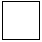 ×10 magnification×40 magnification×100 magnificationTable 2Table 2CellWidth of cell image in mm112213316410511KingdomPlantPhylumAngiospermsClassMonocotyledonsOrderCommelinidsFamilyPoaceaeGenusTriticumSpeciesspeltaAngiosperm monocotyledons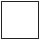 Poaceae triticumSpecies speltaTriticum speltaDNA CodesDNA CodesDNA CodesDNA CodesDNA CodesDNA CodesDNA CodesDNA CodesDNA CodesNumber of differences in DNA code compared with the human sequenceHumanABCDEFGHIPigJFCDEFGHIWheatCIKDMFGHIYeastCIKDLMGHI5ChickenJFCDMFGHI3Eggs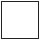 FoodLightMatesOxygenBurning fossil fuelsEating vegetablesFarming cowsTurning off lightsUsing too much waterCarbon monoxideOxygenOzoneSulfur dioxideEvaporation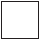 FossilisationPhotosynthesisRespirationBurningFeedingPhotosynthesisRespirationABCD